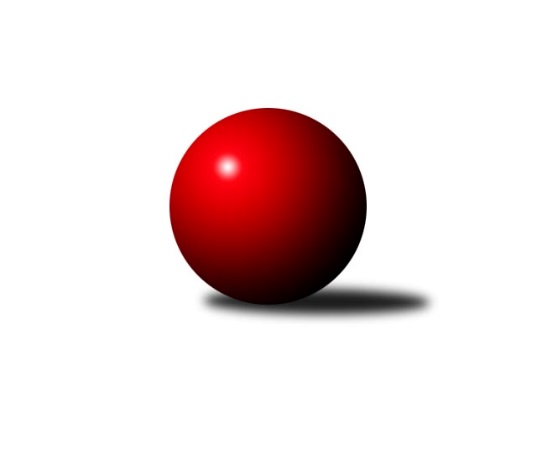 Č.11Ročník 2019/2020	1.12.2019Nejlepšího výkonu v tomto kole: 3412 dosáhlo družstvo: KK Slovan Rosice1. KLZ 2019/2020Výsledky 11. kolaSouhrnný přehled výsledků:TJ Valašské Meziříčí	- KK Zábřeh	6:2	3306:3194	13.0:11.0	30.11.KK PSJ Jihlava	- KK Konstruktiva Praha 	7:1	3267:3109	18.5:5.5	30.11.KK Blansko 	- KK Slavia Praha	1:7	3087:3277	7.5:16.5	30.11.SKK Náchod	- TJ Sokol Duchcov	7:1	3370:3245	17.0:7.0	30.11.TJ Spartak Přerov	- KC Zlín	7:1	3259:3128	15.0:9.0	30.11.KK Slovan Rosice	- SKK Rokycany	7:1	3412:3169	19.0:5.0	30.11.KK Slovan Rosice	- TJ Valašské Meziříčí	6.5:1.5	3421:3293	15.0:9.0	1.12.Tabulka družstev:	1.	KK Slavia Praha	12	11	0	1	71.0 : 25.0 	176.0 : 112.0 	 3355	22	2.	KK Slovan Rosice	11	10	0	1	66.5 : 21.5 	167.0 : 97.0 	 3365	20	3.	SKK Náchod	11	7	1	3	56.0 : 32.0 	151.5 : 112.5 	 3292	15	4.	TJ Spartak Přerov	11	6	1	4	43.5 : 44.5 	122.5 : 141.5 	 3246	13	5.	KK PSJ Jihlava	11	5	1	5	47.0 : 41.0 	132.0 : 132.0 	 3242	11	6.	SKK Rokycany	11	5	1	5	38.0 : 50.0 	116.5 : 147.5 	 3260	11	7.	TJ Valašské Meziříčí	11	5	0	6	40.5 : 47.5 	126.5 : 137.5 	 3270	10	8.	KK Blansko	11	4	1	6	42.5 : 45.5 	140.5 : 123.5 	 3224	9	9.	KC Zlín	11	3	1	7	35.0 : 53.0 	115.0 : 149.0 	 3182	7	10.	TJ Sokol Duchcov	11	2	3	6	33.0 : 55.0 	116.0 : 148.0 	 3213	7	11.	KK Zábřeh	11	3	0	8	34.0 : 54.0 	122.0 : 142.0 	 3157	6	12.	KK Konstruktiva Praha	12	1	1	10	29.0 : 67.0 	122.5 : 165.5 	 3128	3Podrobné výsledky kola:	 TJ Valašské Meziříčí	3306	6:2	3194	KK Zábřeh	Michaela Bagári	126 	 141 	 132 	130	529 	 2:2 	 533 	 136	129 	 130	138	Romana Švubová	Nikola Tobolová	144 	 139 	 136 	161	580 	 2:2 	 517 	 154	108 	 137	118	Lenka Horňáková	Klára Tobolová	155 	 122 	 119 	144	540 	 1:3 	 550 	 128	137 	 134	151	Jitka Killarová	Pavla Čípová	136 	 130 	 137 	137	540 	 3:1 	 521 	 135	131 	 135	120	Lenka Kubová	Ivana Marančáková	137 	 135 	 135 	146	553 	 2:2 	 533 	 133	148 	 138	114	Marcela Balvínová	Markéta Vlčková	147 	 151 	 138 	128	564 	 3:1 	 540 	 134	137 	 137	132	Kamila Chládkovározhodčí: Jaroslav ZajíčekNejlepší výkon utkání: 580 - Nikola Tobolová	 KK PSJ Jihlava	3267	7:1	3109	KK Konstruktiva Praha 	Šárka Vacková	139 	 125 	 125 	137	526 	 3.5:0.5 	 491 	 111	123 	 120	137	Edita Koblížková	Karolína Derahová	154 	 132 	 147 	149	582 	 4:0 	 528 	 124	124 	 143	137	Marie Chlumská	Šárka Dvořáková	141 	 124 	 109 	131	505 	 2:2 	 519 	 132	128 	 130	129	Petra Najmanová	Lenka Concepción	124 	 128 	 138 	157	547 	 3:1 	 533 	 131	125 	 129	148	Tereza Chlumská	Petra Dočkalová	126 	 132 	 134 	131	523 	 2:2 	 520 	 140	122 	 117	141	Jana Čiháková	Jana Braunová	144 	 141 	 143 	156	584 	 4:0 	 518 	 140	110 	 134	134	Naděžda Novotnározhodčí: Rudolf BenediktNejlepší výkon utkání: 584 - Jana Braunová	 KK Blansko 	3087	1:7	3277	KK Slavia Praha	Ivana Hrouzová	134 	 99 	 121 	105	459 	 0.5:3.5 	 529 	 138	138 	 121	132	Šárka Marková	Lenka Kalová st.	137 	 126 	 120 	130	513 	 1:3 	 520 	 141	113 	 129	137	Vlasta Kohoutová	Lucie Nevřivová	147 	 132 	 136 	125	540 	 2:2 	 554 	 125	125 	 153	151	Ivana Kaanová	Zdeňka Ševčíková	127 	 137 	 156 	143	563 	 4:0 	 514 	 126	133 	 126	129	Michaela Kučerová	Helena Daňková	134 	 134 	 144 	126	538 	 0:4 	 571 	 144	136 	 149	142	Helena Gruszková	Natálie Součková	122 	 114 	 124 	114	474 	 0:4 	 589 	 146	133 	 166	144	Olga Hejhalovározhodčí: Jindřiška Klimešová, Jan ŠmerdaNejlepší výkon utkání: 589 - Olga Hejhalová	 SKK Náchod	3370	7:1	3245	TJ Sokol Duchcov	Šárka Majerová	145 	 142 	 137 	128	552 	 1:3 	 577 	 127	157 	 149	144	Nikol Plačková	Martina Hrdinová	143 	 145 	 147 	147	582 	 4:0 	 485 	 132	124 	 103	126	Monika Radová	Kateřina Majerová	140 	 143 	 146 	135	564 	 4:0 	 552 	 133	141 	 144	134	Barbora Ambrová	Nina Brožková	128 	 117 	 134 	132	511 	 3:1 	 512 	 127	134 	 127	124	Růžena Svobodová	Aneta Cvejnová	163 	 128 	 156 	134	581 	 2:2 	 558 	 132	153 	 135	138	Adéla Pechová	Nikola Portyšová	139 	 142 	 155 	144	580 	 3:1 	 561 	 128	127 	 168	138	Simona Koutníkovározhodčí: Jiří Doucha ml.Nejlepší výkon utkání: 582 - Martina Hrdinová	 TJ Spartak Přerov	3259	7:1	3128	KC Zlín	Michaela Beňová	134 	 159 	 134 	129	556 	 3:1 	 527 	 120	138 	 141	128	Petra Šustková	Martina Janyšková	160 	 163 	 118 	128	569 	 2:2 	 528 	 141	129 	 128	130	Adriana Svobodová	Monika Pavelková	128 	 147 	 117 	128	520 	 1:3 	 552 	 133	136 	 130	153	Natálie Trochtová	Barbora Janyšková	136 	 140 	 134 	124	534 	 3:1 	 517 	 128	133 	 117	139	Martina Zimáková	Zuzana Machalová	148 	 133 	 128 	106	515 	 2:2 	 506 	 123	136 	 110	137	Michaela Matlachová	Pavlína Procházková	153 	 120 	 155 	137	565 	 4:0 	 498 	 115	118 	 132	133	Lenka Menšíkovározhodčí: Jiří DivilaNejlepší výkon utkání: 569 - Martina Janyšková	 KK Slovan Rosice	3412	7:1	3169	SKK Rokycany	Nikola Tatoušková	145 	 132 	 127 	157	561 	 4:0 	 486 	 139	113 	 114	120	Petra Háková	Lucie Vaverková	150 	 144 	 150 	152	596 	 3:1 	 528 	 123	133 	 157	115	Lenka Findejsová	Natálie Topičová	152 	 144 	 140 	152	588 	 3:1 	 550 	 147	115 	 146	142	Denisa Pytlíková	Eva Dosedlová	141 	 124 	 141 	137	543 	 3:1 	 526 	 124	122 	 144	136	Veronika Horková	Alena Kantnerová	135 	 140 	 159 	156	590 	 4:0 	 528 	 127	126 	 129	146	Daniela Pochylová	Andrea Axmanová	137 	 148 	 133 	116	534 	 2:2 	 551 	 125	144 	 141	141	Michaela Provazníkovározhodčí: Jiří ČechNejlepší výkon utkání: 596 - Lucie Vaverková	 KK Slovan Rosice	3421	6.5:1.5	3293	TJ Valašské Meziříčí	Nikola Tatoušková	135 	 131 	 148 	141	555 	 3:1 	 519 	 127	101 	 145	146	Jana Navláčilová	Lucie Vaverková	160 	 145 	 149 	154	608 	 4:0 	 542 	 132	136 	 136	138	Pavla Čípová	Natálie Topičová	146 	 153 	 144 	155	598 	 3:1 	 551 	 153	149 	 126	123	Kristýna Štreitová	Iva Rosendorfová	132 	 143 	 144 	151	570 	 2:2 	 565 	 145	140 	 128	152	Klára Tobolová	Alena Kantnerová	145 	 121 	 137 	146	549 	 2:2 	 549 	 153	136 	 123	137	Ivana Marančáková	Andrea Axmanová	128 	 147 	 130 	136	541 	 1:3 	 567 	 148	131 	 151	137	Markéta Vlčkovározhodčí: Milan BružaNejlepší výkon utkání: 608 - Lucie VaverkováPořadí jednotlivců:	jméno hráče	družstvo	celkem	plné	dorážka	chyby	poměr kuž.	Maximum	1.	Natálie Topičová 	KK Slovan Rosice	603.81	388.6	215.2	1.8	6/6	(643)	2.	Jana Braunová 	KK PSJ Jihlava	586.10	376.5	209.6	2.0	6/7	(637)	3.	Olga Hejhalová 	KK Slavia Praha	585.21	382.5	202.7	2.4	7/7	(636)	4.	Simona Koutníková 	TJ Sokol Duchcov	583.72	381.4	202.3	3.2	6/6	(629)	5.	Linda Lidman 	SKK Rokycany	576.00	379.1	196.9	2.6	4/6	(605)	6.	Lucie Vaverková 	KK Slovan Rosice	574.50	374.8	199.7	1.3	6/6	(608)	7.	Martina Hrdinová 	SKK Náchod	569.00	377.4	191.6	2.8	7/7	(625)	8.	Nikola Portyšová 	SKK Náchod	566.40	366.1	200.3	3.1	5/7	(590)	9.	Vladimíra Malinská 	KK Slavia Praha	565.53	380.3	185.2	3.8	5/7	(620)	10.	Helena Gruszková 	KK Slavia Praha	565.32	375.1	190.2	3.0	5/7	(615)	11.	Alena Kantnerová 	KK Slovan Rosice	563.46	367.3	196.2	1.8	6/6	(611)	12.	Markéta Vlčková 	TJ Valašské Meziříčí	562.65	380.2	182.5	2.0	5/7	(586)	13.	Terezie Krákorová 	SKK Rokycany	558.85	375.7	183.2	3.7	4/6	(598)	14.	Bohdana Jankových 	KC Zlín	558.55	369.4	189.2	2.9	4/6	(588)	15.	Nina Brožková 	SKK Náchod	557.90	370.2	187.8	4.9	5/7	(586)	16.	Zuzana Machalová 	TJ Spartak Přerov	555.60	369.8	185.8	4.1	5/7	(605)	17.	Denisa Pytlíková 	SKK Rokycany	555.31	370.4	184.9	5.2	4/6	(602)	18.	Michaela Provazníková 	SKK Rokycany	553.69	365.3	188.4	3.4	6/6	(617)	19.	Vlasta Kohoutová 	KK Slavia Praha	553.45	367.5	186.0	3.7	7/7	(599)	20.	Lenka Kalová  st.	KK Blansko 	553.17	371.7	181.5	5.8	7/7	(599)	21.	Klára Tobolová 	TJ Valašské Meziříčí	552.79	369.4	183.4	4.6	6/7	(587)	22.	Michaela Kučerová 	KK Slavia Praha	552.67	358.9	193.8	2.4	7/7	(598)	23.	Šárka Marková 	KK Slavia Praha	551.92	366.7	185.3	4.8	6/7	(584)	24.	Šárka Majerová 	SKK Náchod	551.60	365.7	185.9	6.1	5/7	(595)	25.	Nikol Plačková 	TJ Sokol Duchcov	550.19	369.1	181.1	3.2	6/6	(585)	26.	Aneta Cvejnová 	SKK Náchod	549.73	357.2	192.5	2.1	6/7	(583)	27.	Ivana Marančáková 	TJ Valašské Meziříčí	549.40	368.1	181.3	5.2	7/7	(606)	28.	Michaela Matlachová 	KC Zlín	548.92	369.3	179.7	7.8	4/6	(604)	29.	Pavlína Procházková 	TJ Spartak Přerov	548.83	361.8	187.0	4.1	7/7	(597)	30.	Jitka Killarová 	KK Zábřeh	548.80	361.6	187.2	3.2	5/6	(603)	31.	Barbora Janyšková 	TJ Spartak Přerov	547.62	367.7	179.9	5.2	7/7	(609)	32.	Lenka Concepción 	KK PSJ Jihlava	546.91	368.3	178.6	5.5	7/7	(576)	33.	Šárka Dvořáková 	KK PSJ Jihlava	545.00	365.3	179.7	5.7	5/7	(574)	34.	Pavla Čípová 	TJ Valašské Meziříčí	544.58	366.8	177.8	4.9	6/7	(578)	35.	Michaela Bagári 	TJ Valašské Meziříčí	544.16	371.6	172.6	3.4	5/7	(565)	36.	Eliška Petrů 	KK Blansko 	543.22	369.2	174.0	6.6	6/7	(594)	37.	Lenka Findejsová 	SKK Rokycany	543.21	372.8	170.4	5.6	4/6	(587)	38.	Ivana Kaanová 	KK Slavia Praha	542.42	368.8	173.7	5.3	6/7	(568)	39.	Adéla Pechová 	TJ Sokol Duchcov	541.96	362.0	180.0	4.7	5/6	(572)	40.	Edita Koblížková 	KK Konstruktiva Praha 	541.83	364.4	177.4	3.2	6/7	(588)	41.	Helena Daňková 	KK Blansko 	541.80	364.1	177.7	4.4	7/7	(560)	42.	Michaela Beňová 	TJ Spartak Přerov	541.67	364.2	177.5	6.7	5/7	(580)	43.	Zdeňka Ševčíková 	KK Blansko 	541.23	354.7	186.5	3.3	7/7	(591)	44.	Jana Čiháková 	KK Konstruktiva Praha 	540.89	370.7	170.2	4.8	7/7	(572)	45.	Andrea Axmanová 	KK Slovan Rosice	540.53	364.7	175.9	4.5	6/6	(600)	46.	Martina Janyšková 	TJ Spartak Přerov	539.63	366.7	172.9	5.2	6/7	(581)	47.	Anna Štraufová 	KK Slovan Rosice	537.50	361.4	176.1	3.5	4/6	(593)	48.	Karolína Derahová 	KK PSJ Jihlava	536.83	366.5	170.4	6.8	6/7	(582)	49.	Anna Mašlaňová 	TJ Spartak Přerov	535.96	364.4	171.5	4.8	7/7	(585)	50.	Adriana Svobodová 	KC Zlín	535.90	360.5	175.4	5.0	5/6	(601)	51.	Petra Najmanová 	KK Konstruktiva Praha 	535.73	367.1	168.6	4.0	5/7	(589)	52.	Barbora Ambrová 	TJ Sokol Duchcov	535.33	360.5	174.8	5.9	6/6	(580)	53.	Kateřina Majerová 	SKK Náchod	534.83	360.5	174.3	4.6	6/7	(578)	54.	Petra Dočkalová 	KK PSJ Jihlava	534.83	369.0	165.8	4.8	6/7	(578)	55.	Lenka Kubová 	KK Zábřeh	533.97	365.4	168.6	5.6	6/6	(579)	56.	Natálie Trochtová 	KC Zlín	533.92	357.1	176.8	5.4	4/6	(552)	57.	Romana Švubová 	KK Zábřeh	533.57	362.3	171.2	5.1	5/6	(585)	58.	Martina Zimáková 	KC Zlín	533.27	364.0	169.2	6.7	6/6	(565)	59.	Daniela Pochylová 	SKK Rokycany	530.60	361.2	169.5	7.3	4/6	(580)	60.	Kamila Chládková 	KK Zábřeh	529.07	361.0	168.0	7.1	5/6	(573)	61.	Veronika Horková 	SKK Rokycany	527.50	354.0	173.5	6.7	6/6	(555)	62.	Lenka Horňáková 	KK Zábřeh	527.20	360.6	166.6	3.7	6/6	(570)	63.	Soňa Lahodová 	KK Blansko 	524.30	354.0	170.3	7.1	5/7	(557)	64.	Jana Navláčilová 	TJ Valašské Meziříčí	524.00	353.0	171.0	7.0	5/7	(531)	65.	Tereza Chlumská 	KK Konstruktiva Praha 	522.25	356.0	166.2	7.6	7/7	(571)	66.	Lenka Menšíková 	KC Zlín	521.65	356.4	165.3	7.5	5/6	(552)	67.	Růžena Svobodová 	TJ Sokol Duchcov	510.33	355.8	154.6	7.7	5/6	(563)	68.	Marie Chlumská 	KK Konstruktiva Praha 	510.19	353.0	157.2	8.6	7/7	(535)	69.	Marcela Balvínová 	KK Zábřeh	509.35	353.5	155.9	9.1	5/6	(537)	70.	Monika Radová 	TJ Sokol Duchcov	505.40	351.3	154.1	9.1	5/6	(537)	71.	Dana Wiedermannová 	KK Zábřeh	498.13	354.0	144.1	10.9	4/6	(516)	72.	Kateřina Kotoučová 	KK Konstruktiva Praha 	490.58	343.4	147.2	12.1	6/7	(543)	73.	Ivana Hrouzová 	KK Blansko 	481.30	337.3	144.0	10.4	5/7	(526)		Markéta Hofmanová 	TJ Sokol Duchcov	581.00	378.0	203.0	1.0	1/6	(581)		Lucie Nevřivová 	KK Blansko 	574.80	382.5	192.3	4.1	3/7	(599)		Denisa Nálevková 	SKK Náchod	570.00	407.0	163.0	3.0	1/7	(570)		Nikola Tatoušková 	KK Slovan Rosice	565.93	376.1	189.8	2.7	3/6	(612)		Kristýna Štreitová 	TJ Valašské Meziříčí	550.75	366.9	183.8	4.3	4/7	(594)		Eliška Boučková 	SKK Náchod	545.67	365.7	180.0	6.7	3/7	(587)		Eva Dosedlová 	KK Slovan Rosice	543.00	378.0	165.0	5.0	1/6	(543)		Štěpánka Vytisková 	SKK Rokycany	542.00	361.3	180.7	3.3	3/6	(576)		Nikola Tobolová 	TJ Valašské Meziříčí	541.50	360.0	181.5	6.7	3/7	(580)		Natálie Součková 	KK Blansko 	540.89	359.3	181.6	5.8	3/7	(579)		Iva Rosendorfová 	KK Slovan Rosice	540.42	361.2	179.3	4.0	3/6	(574)		Dana Uhříková 	TJ Valašské Meziříčí	540.00	385.0	155.0	5.0	1/7	(540)		Ludmila Johnová 	KK Konstruktiva Praha 	537.50	367.5	170.0	2.5	1/7	(551)		Eva Wendl 	KK Slovan Rosice	535.50	366.5	169.0	5.0	2/6	(543)		Monika Pavelková 	TJ Spartak Přerov	532.10	374.6	157.6	7.8	4/7	(558)		Miroslava Žáková 	TJ Sokol Duchcov	532.00	352.0	180.0	8.0	1/6	(551)		Zuzana Slovenčíková 	KC Zlín	529.63	354.9	174.8	5.5	2/6	(555)		Eva Rosendorfská 	KK PSJ Jihlava	529.08	359.2	169.9	6.9	4/7	(556)		Aneta Ondovčáková 	KK Slovan Rosice	529.00	353.3	175.7	3.0	3/6	(534)		Martina Melchertová 	KK PSJ Jihlava	526.00	349.0	177.0	7.3	3/7	(534)		Pavlína Kubitová 	TJ Sokol Duchcov	525.00	366.5	158.5	12.5	2/6	(545)		Dana Musilová 	KK Blansko 	523.00	367.0	156.0	10.0	1/7	(523)		Lucie Moravcová 	SKK Náchod	521.50	367.5	154.0	9.5	2/7	(541)		Petra Šustková 	KC Zlín	515.44	364.1	151.3	8.3	3/6	(529)		Šárka Vacková 	KK PSJ Jihlava	514.08	357.0	157.1	9.3	3/7	(556)		Kateřina Ambrová 	TJ Sokol Duchcov	514.00	357.0	157.0	8.0	2/6	(524)		Naděžda Novotná 	KK Konstruktiva Praha 	512.50	328.5	184.0	6.5	2/7	(518)		Simona Matulová 	KK PSJ Jihlava	510.33	362.5	147.8	12.2	3/7	(541)		Miroslava Utikalová 	SKK Rokycany	509.00	349.0	160.0	10.0	1/6	(509)		Kristýna Pavelková 	TJ Valašské Meziříčí	508.00	351.0	157.0	8.0	1/7	(508)		Martina Starecki 	KK Konstruktiva Praha 	506.22	358.6	147.7	9.3	3/7	(542)		Dita Trochtová 	KC Zlín	502.17	352.2	150.0	7.0	2/6	(521)		Olga Ollingerová 	KK Zábřeh	498.00	336.5	161.5	9.0	2/6	(508)		Monika Kočí 	TJ Spartak Přerov	497.00	331.0	166.0	9.5	2/7	(498)		Ilona Bezdíčková 	SKK Náchod	488.00	358.0	130.0	16.0	1/7	(488)		Věra Skoumalová 	KC Zlín	486.00	360.0	126.0	12.0	1/6	(486)		Petra Háková 	SKK Rokycany	483.50	344.5	139.0	11.0	2/6	(486)Sportovně technické informace:Starty náhradníků:registrační číslo	jméno a příjmení 	datum startu 	družstvo	číslo startu23277	Nikola Tobolová	30.11.2019	TJ Valašské Meziříčí	5x6594	Eva Dosedlová	30.11.2019	KK Slovan Rosice	1x
Hráči dopsaní na soupisku:registrační číslo	jméno a příjmení 	datum startu 	družstvo	Program dalšího kola:12. kolo18.1.2020	so	10:00	KK Konstruktiva Praha  - KC Zlín	18.1.2020	so	10:00	KK Blansko  - TJ Sokol Duchcov	18.1.2020	so	10:00	KK PSJ Jihlava - KK Slovan Rosice	18.1.2020	so	11:00	SKK Náchod - SKK Rokycany	18.1.2020	so	11:30	TJ Spartak Přerov - KK Zábřeh	18.1.2020	so	13:00	TJ Valašské Meziříčí - KK Slavia Praha	19.1.2020	ne	9:30	TJ Spartak Přerov - TJ Sokol Duchcov (předehrávka z 14. kola)	Nejlepší šestka kola - absolutněNejlepší šestka kola - absolutněNejlepší šestka kola - absolutněNejlepší šestka kola - absolutněNejlepší šestka kola - dle průměru kuželenNejlepší šestka kola - dle průměru kuželenNejlepší šestka kola - dle průměru kuželenNejlepší šestka kola - dle průměru kuželenNejlepší šestka kola - dle průměru kuželenPočetJménoNázev týmuVýkonPočetJménoNázev týmuPrůměr (%)Výkon4xLucie VaverkováRosice5966xJana BraunováJihlava110.165842xAlena KantnerováRosice5902xKarolína DerahováJihlava109.785828xOlga HejhalováSlavia5894xLucie VaverkováRosice107.985969xNatálie TopičováRosice5885xOlga HejhalováSlavia107.445894xJana BraunováJihlava5842xAlena KantnerováRosice106.895904xMartina HrdinováNáchod5828xNatálie TopičováRosice106.53588